Covid Protocol as of 08/17/2021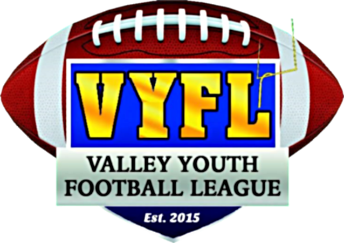 Included is the updated Covid exposure protocol. These are the guidelines staff, parents, and players are asked to follow. We will update as the situation presents the need. The goal is to work together in communication to stay ahead of exposure and ultimately infection.  Communication is key!  Privacy will always be respected. Always err on the side of caution.  It is far less impactful to play it safe and remove the potential risk, then to push through and “hope it’s nothing”.  Don’t risk the season to win a game.Level 1: Known Positive- Player, Staff, Parent, fan, or other Participant tests positive.Action: Remove yourself or child immediately.Follow up:May return to events when: More than 24 hours have passed without a fever and without the use of fever-reducing medication. ANDOther symptoms have improved ANDProof of a negative test OR at least 10 calendar days have passed since first symptom onset.Notification:We ask that if you or your child test positive, any board member, AD, or Head Coach be notified to be able to disseminate the information of potential time of exposure to those involved. Privacy will be respected and names will not be discussed. Notification will be sent notifying of potential exposure date.Level 2: Direct Exposure (Same Household) - Player, Staff, Parent, Fan, or other Participant are in the same households a person tests positive (Asymptomatic or Symptomatic)Action:Remove yourself or child immediately.Follow up:May return to events when: 10 calendar days symptom free after known exposure.Notification:We ask that a head coach, board member, or AD be notified of situation. Most likely Level 1 protocol will satisfy this Level 2 notification requirement. This will help us start the 10 day clock. Notification will be sent notifying of potential exposure date.Level 3: Direct Exposure (does not cohabitate, minimal exposure) - Player, Staff, Parents, Fan, or other Participant is in contact with a person that has tested positive.Action:Monitor closely for early signs and symptoms.Follow up:Maintain event schedule. Remove from events should symptom arise. May return once confidence of negative status is regained though 10 day period without symptoms, or negative test result.Notification:We ask that notification of exposure be given for awareness to a head coach, board member, or AD. Should symptoms arise, follow Level 1 notification. Notification will be sent notifying of potential exposure date.Level 4: Indirect Exposure – Player, Staff, Parent, Fan, or other Participant is in contact with a person that has tested positive.Action:Monitor closely for early signs and symptoms.Follow up:Maintain event schedule. Remove from events should symptoms arise. May return once confidence of negative status is regained though 10 day period without symptoms, or negative test result.Notification:No notification is required at this Level.VYFL COVID RETURN TO PLAY………………..Staff, players/cheerleaders with symptoms of COVID-19 infection may return to practice/ play when they have met the following CDPH criteria:At least 24 hours have passed since resolution of fever without the use of fever-reducing medications; AND other symptoms have improved;In addition to:A Negative test for SARS-CoV-2: OR at least 10 days have passed since symptom onset.